Publicado en Alicante el 29/12/2023 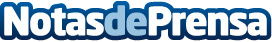 Clínica Ponce explora los beneficios del tratamiento de ortodoncia invisible: una alternativa estética y cómodaLa ortodoncia invisible ha introducido una revolucionaria forma de abordar los problemas dentales, proporcionando una alternativa estética y eficaz a los convencionales brackets metálicosDatos de contacto:Clínica Ponce de LeónClínica Ponce de León965207292Nota de prensa publicada en: https://www.notasdeprensa.es/clinica-ponce-explora-los-beneficios-del_1 Categorias: Medicina Valencia Belleza Odontología http://www.notasdeprensa.es